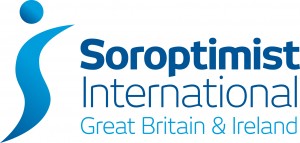 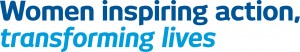 Company No  07058666www.soroptimist-gbi.org    www.soroptimist-ukpac.org Soroptimist International of Staffordwww.sigbi.org/stafford PLEASE SUPPORT OUR CAMPAIGN ‘VIOLENCE AGAINST WOMEN - STOP IT NOW’Please support our campaign to seek Government to take more action to Stop Violence Against Women and Girls. There are five areas of concern:  Modern Day Slavery and the Sex Trade; Forced Marriage and Honour Killings; Female Genital Mutilation; Elder Abuse and Domestic Abuse. All are now illegal in the UK, but prosecutions against perpetrators are negligible.I call on the Government to ensure that perpetrators of Violence Against Women are brought to JusticeWhen Soroptimist Clubs have collected signatures for this petition it will be sent in the first instance to the Region Programme Action Chair by Friday 14 February 2014.  It will then be received at the UK Programme Action Committee of Soroptimist International of Great Britain and Northern Ireland at their meeting in Nottingham on 1 March 2014, before being forwarded to the Prime Minister. No information on this petition will be shared with any other parties.Petition first published November 2013Printed full namePrinted postal or email addressPost codeI have signed this petition only onceSigned